~ Time Table ~ 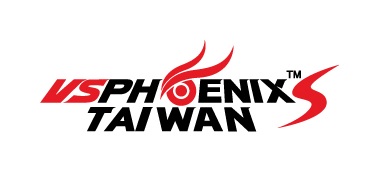 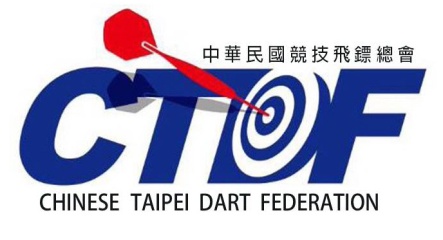 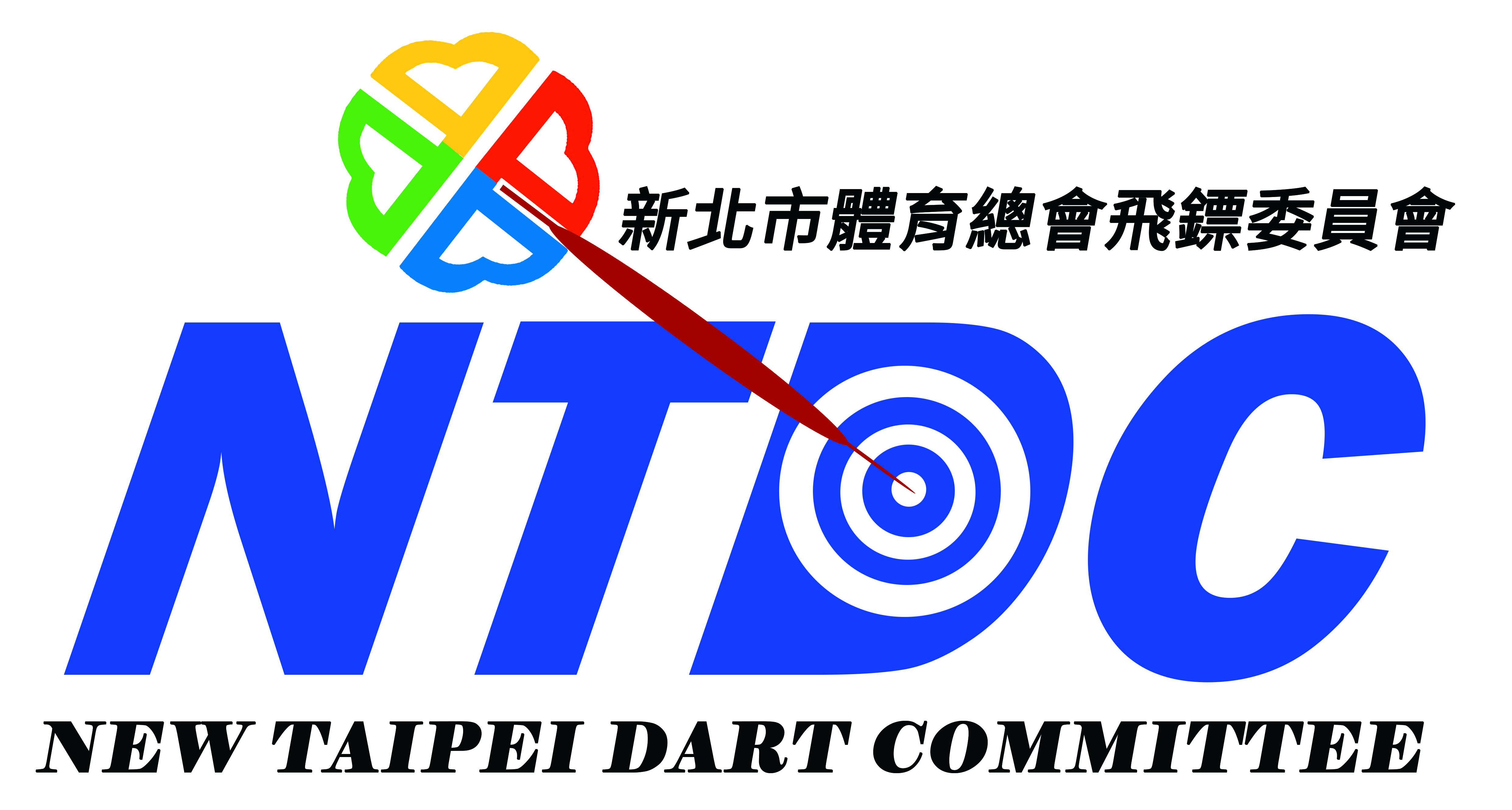 March 16 , 2018 (Friday)  09:00    	Budweiser endurance count up game (Funny game for all players , no entry required)09:30	Half-It Men’s Single Open ( No Div. )10:30	Half-It Women’s Single Open ( No Div. )14:30	3rd One League Taiwan Final (Taiwan Qualified teams Only)17:00	5th Phoenix Official League Championship of Taiwan(Taiwan Qualified teams Only)17:00	Double Event (Div. A , B , C)March 17 , 2018 (Saturday) 09:00    	Budweiser endurance count up game (Funny game for all players , no entry required)	09:00    	Men’s 01 Single Open ( Div. Max , A , B )  10:00	Women’s Single Open ( Div. B )11:00    	Opening Ceremony12:00	Women’s 01 Single Open ( Div. A )12:00	Men’s Single Open ( Div. C )17:00	3rd Dart Federation Cup Men’s Single Open ( No Div.) 17:00	3rd Dart Federation Cup Women’s Single Open ( No Div.)March 18 , 2018 (Sunday)                  09:00    	Budweiser endurance count up game (Funny game for all players , no entry required)09:00	Men’s Taiwan National Team Qualification ( Div. B , C )09:00	1st Taiwan Steel Tip Darts Open (Men max.128 , Women max.32 players , No Div.)09:30	2018 Phoenix Cup International team game ~ captain meeting and parade10:00	2018 Phoenix Cup International team game (All countries 3 men + 1 woman , max. 2 teams)    11:00    	Women’s Taiwan National Team Qualification13:00	Men’s Taiwan National Team Qualification ( Div. A )13:00	Youth Cup ( Age under 18 , no entry fee)18:00 	2018 Phoenix Taiwan Dinner Party *********Underline with green color are the events for overseas player entry****Phoenix Taiwan Dinner Party (estimate 80 tables)will be held at 「Gala De Chine」after the tournament; whisky and beer are all you can drink + lucky draw(over NT$100,000) + funny games + prize presentation for 1st – 3rd place of all events。Page 1/5~ Events for Overseas Player ~1. Half-It Men’s Single Open (No Div.)(Half-It game , double elimination , best of 3 in winner side , 1 game only in loser side , no rating limitation)2. Half-It Women’s Single Open (No Div.)(Half-It game , double elimination , best of 3 in winner side , 1 game only in loser side , no rating limitation)3.“4th Harrows Cup” Double Event ( Div.A：901 OI/MO；Div.B：701 OI/OO；Div.C：501 OI/OO)(Double elimination , best of 3 in winner side , 1 game only in loser side , any combination)4. “3rd Condor Cup” Men’s 01 Single Open (Div. Max)   (701 OI/MO , double elimination , best of 5 in both side , no rating limitation)5. “2nd Target Cup” Men’s 01 Single Open (Div. A)   (701 OI/MO , double elimination , best of 3 in both side , rating :16 ~19.99)6. “2nd Eagle Dart Cup” Men’s 01 Single Open (Div. B) (501 OI/MO , double elimination , best of 3 in both side , rating :12~15.99)7. “2nd Bull’s Fighter Cup” Women’s 01 Single Open(Div. A)(501 OI/OO , double elimination , best of 3 in winner side , 1 game only in loser side , rating : 12 or over )8. “2nd T Darts Cup” Women’s 01 Single Open(Div. B)(301 OI/OO , double elimination , best of 3 in winner side , 1 game only in loser side , rating : below 12 )9. “4th Shot! & Puma Cup” Men’s Single Open (Div.C) (501 OI/OO , double elimination , best of 3 in winner side , 1 game only in loser side , rating ; below 12)10. “3rd Dart Federation Cup” Men’s Single Open (501 OI/MO , double elimination , best of 3 in winner side , 1 game only in loser side , no rating limitation)11. “3rd Dart Federation Cup” Women’s Single Open (501 OI/OO , double elimination , best of 3 in winner side , 1 game only in loser side , no rating limitation)12. Youth Cup (301 OI/OO , double elimination , best of 3 in winner side , 1 game only in loser side , age under 18 , no rating limitation , no entry fee)13. Budweiser endurance count up game ( From March 16 - 09:00 till March 18 -16:00 )(Buy 1 bottle of Budweiser can play 1 time 4 round count up game by house darts , official will record the scores , the highest one is the champion at last )              14. 2018 Phoenix Cup International Team Game  (All countries at least 3 men + 1 woman , invitation only , max. 2 teams for each country , rules to be announced ) 15. 1st Taiwan Steel Tip Darts Open (Men max.128 , Women max.32 players , No Div. , Single 501)Page 2/5~ Prizes ~1  , 2018 Phoenix Cup International Team Game ( All paticipated players will have a medal for souvenir) 1st     	$100,000  +  Trophy  +  Medal    2nd    	$ 40,000  +  Trophy  +  Medal           3nd    	$ 20,000  +  Trophy  +  Medal4th     $ 10,000  +  Medal,  Men & Women 01 Single Open ( The 1st ~ 8th place of all division will have extra prize)	Event	Men (Div. Max & A)    Men (Div. B)     Men (Div.C)           Women		701 OI/MO        501 OI/MO	501 OI/OO   501 OI/OO(Div A) 301 OI/OO(Div B)      Place            NT$             NT$           NT$            NT$	1st      @30,000 + Trophy  	20,000 + Trophy  15,000+ Trophy 	10,000 + Trophy  6,000 + Trophy2nd        @15,000 + Trophy   10,000 + Trophy  	8,000 + Trophy	5,000 + Trophy	3,000 + Trophy	3rd      @ 8,000 + Trophy    5,000 + Trophy  	4,000 + Trophy 	2,000 + Trophy	1,500 + Trophy    	4th      @ 4,000 + Medal     3,000 + Medal	2,000 + Medal  	1,000 + Medal	800 + Medal		5th ~ 8th    @ 2,000+ Medal     1,000 + Medal    	800 + Medal      Medal	Medal	9th ~ 16th       @Medal	Medal          Medal         ---	---3  ,  4th Harrows Cup Double Event ( The 1st ~ 3rd place of all divisions will have Harrows dart and accessory)     	Event	     Division A             Division B              Division C    		901 OI/MO            701 OI/OO	501 OI/OO	      Place             NT$                  NT$                   NT$            1st       	20,000 + Trophy*2     15,000 + Trophy*2       10,000 + Trophy*2  	2nd       10,000 + Trophy*2      8,000 + Trophy*2        5,000 + Trophy*2		3rd      	5,000 + Trophy*2      4,000 + Trophy*2        2,000 + Trophy*2  	    	4th      	3,000 + Medal*2       2,000 + Medal*2         1,000 + Medal*2     		5th ~ 8th    @ 1,000 + Medal*2    @ 1,000 + Medal*2         @500 + Medal*2      第9~16名      @ Medal*2	@ Medal*2              @ Medal*2         4  ,  3rd Dart Federation Cup Men & Women Single Open  ( The Champion for men and women will be presented a high quality bicycle )        Event	      Men                                Women		(501 OI/MO)                          (501 OI/OO)      Place                   NT$                                  NT$             1st         20,000 + Prize + Trophy  		10,000 + Prize + Trophy2nd       	10,000 + Prize + Trophy        	5,000 + Prize + Trophy		3rd       	4,000 + Prize + Trophy         	2,000 + Prize + Trophy	4th           	2,000 + Medal     	1,000 + Medal		5th ~ 8th           1,000 + Medal      	@Medal         	9th ~ 16th              @Medal	----        Page 3/55  , Half-It Men & Women Single Open       Event	                Men                                Women		(Half-It game)                         (Half_It game)      Place                   NT$                                  NT$             1st         15,000 + Prize + Trophy  		10,000 + Prize + Trophy2nd       	8,000 + Prize + Trophy        	5,000 + Prize + Trophy		3rd       	4,000 + Prize + Trophy         	2,000 + Prize + Trophy	4th           	2,000 + Medal     	1,000 + Medal		5th ~ 8th           	1,000 + Medal      	@Medal         	9th ~ 16th               @Medal	----        6  ,  1st Taiwan Steel Tip Open  ( Men max.128 , Women max. 32 players )       Event	                Men                                Women		(501 game)                             (501 game)      Place                   NT$                                  NT$             1st         12,000 + Prize + Trophy  		8,000 + Prize + Trophy2nd       	6,000 + Prize + Trophy        	4,000 + Prize + Trophy		3rd       	3,000 + Prize + Trophy         	2,000 + Prize + Trophy	4th           	1,000 + Medal     	800 + Medal		5th ~ 8th           	500 + Medal      	@Medal         	9th ~ 16th               @Medal	----        7  ,  Budweiser endurance count up game ( No entry fee required )	           1st            	$ 8,000 + Prize + Trophy     2nd           	$ 4,000 + Prize + Trophy           3rd           	$ 2,000 + Prize + Trophy4th           	$  500 + Budweiser Beer 1 case + Medal  	             5th ~ 8th          @Budweiser Beer 1 case + Medal                 9th ~ 16th         @ Prize + Medal                 Others:Special(over 550)      Phoenix Dart 1 set + Phoenix Taiwan flight 1 pc (only 1 time)High score(over 400)   Budweiser Beer 1 can      Page 4/5Entry :Each player can choose 1 division only (Division Max, A, B or C). Coin-drop is NOT required.Venue : Banshu Gymnasium ( Add : No.90,Xicheng Rd.,Banqiao Dist., New Taipei City,Taiwan R.O.C )Official Hotel : Chateau de Chine Hotel (4 Stars)  http://sinjhuang.chateaudechine.comPackage Price (5 events entry fee , souvenirs , dinner party and breakfast included)a、Single Room : NT$ 20,000 (3 nights), additional NT$3,600 for extra night. b、Twin or Double Room(each person) : NT$ 14,000 (3 nights), additional NT$2,000 for extra night.c、4 Persons Room(each person) : NT$12,000 (3 nights), additional NT$1,600 for extra night.   (Please be mentioned that this is 2 Double Bed but not 4 Single Bed room type)d、Tour leader (join package but no play) deduct NT$3,000 of total fee .e、Event entry fee is each NT$1,400 , dinner party coupon is each NT$1,400 .2018 Phoenix Cup International Game entry fee for each team is NT$4,000 (rules will be announced at later). 1st Taiwan Steel Tip Darts Open – 501 Men and Single (Men max.128 , Women max.32 players) , “Phoenix Cup International Game” players cannot join steel tip Open.Double event will divide into 3 div. according to the combination Rating by organizer.Deadline for entry : Mar 02 , 2018 (Fri)Early bird entry before Feb 20 , 2018 (Tue) will enjoy NT$1,000 discount and will get the printing player’s card (after Feb 20 is paper player’s card) .English、Japanese、Korean language speaking staffs are stand by in the hall.Shuttle Bus with time table from official hotel to the tournament hall will be provided.Page 5/5